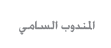 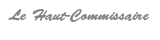 دعــــــــــــــــوةلقاء لعرض التقرير الوطني حول السكان والتنمية لسنة 2019كما تعلمون منذ المؤتمر الدولي حول السكان والتنمية الذي انعقد بالقاهرة سنة 1994 وانخراط بلدنا في برنامج العمل المترتب عنه، تصدر المندوبية السامية للتخطيط وبتعاون مع مختلف القطاعات الحكومية، على رأس كل خمس سنوات تقريرا وطنيا حول السكان والتنمية. بنفس المنهجية تم انجاز تقرير سنة 2019 يرصد ما حققته بلادنا في مجال السكان والتنمية، خلال الخمسة سنوات الأخيرة (2014 -2018).وفي هذا الصدد، تنظم المندوبية السامية للتخطيط، وبتمويل من صندوق الأمم المتحدة للسكان بالمغرب، لقاء تواصليا لنشر هذا التقرير، وذلك يوم الأربعاء 30 أكتوبر 2019، ابتداء من الساعة العاشرة صباحا، بمقر المندوبية السامية للتخطيط، الكائن بحي الرياض.